Sposób na sprawozdania budżetowe i w zakresie operacji finansowych – skorzystaj z wypełnionych przykładów!To już 5 edycja tej publikacji. Tym razem, aby ułatwić księgowym pracę, zawarliśmy w niej gotowe, wypełnione wzory sprawozdań.W książce przedstawiono sposób sporządzania oraz obowiązujące terminy i formy przekazywania sprawozdań w zakresie operacji finansowych, sprawozdań budżetowych oraz sprawozdań budżetowych w układzie zadaniowym, z uwzględnieniem najnowszych zmian, które obowiązują od stycznia 2019 roku. Zawiera też aktualny tekst rozporządzenia z 9 stycznia 2018 r. w sprawie sprawozdawczości budżetowej ze zmienionymi załącznikami dotyczącymi terminów przekazywania sprawozdań w zakresie budżetu państwa, budżetu środków europejskich oraz budżetów jednostek samorządu terytorialnego.Książkę kupisz tutaj: https://fabrykawiedzy.com/sprawozdawczosc-budzetowa-2019.htm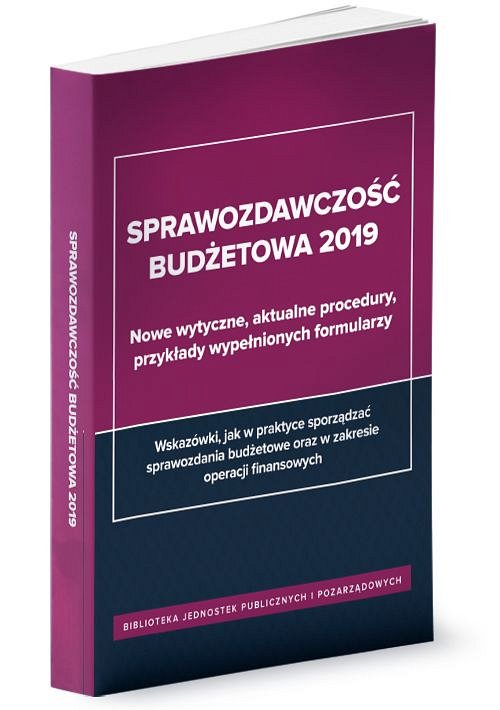 